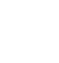 НОВООДЕСЬКА МІСЬКА РАДАМИКОЛАЇВСЬКОЇ ОБЛАСТІ ВИКОНАВЧИЙ КОМІТЕТ Р І Ш Е Н Н Я  02  грудня  2022 року                      м. Нова Одеса                                      №  191Про    схвалення    проєкту   бюджету Новоодеської міської територіальноїгромади   на   2023  рік Відповідно до статей 76 та 77 Бюджетного кодексу України, частини 1 та пункту 1 частини 2 статті 52, частини 6 статті 59 Закону України «Про місцеве самоврядування в Україні», виконавчий комітет міської радиВИРІШИВ: 1. Схвалити проєкт бюджету Новоодеської міської територіальної громади на 2023 рік, що додається.2. Фінансовому управлінню Новоодеської міської ради (Литвиненко) внести проєкт рішення Новоодеської міської ради «Про бюджет Новоодеської міської територіальної громади на 2023 рік» на розгляд і затвердження міської ради.3. Контроль за виконанням цього рішення покласти на заступника міського голови Злу С.Л.Міський голова                                          		                Олександр ПОЛЯКОВ